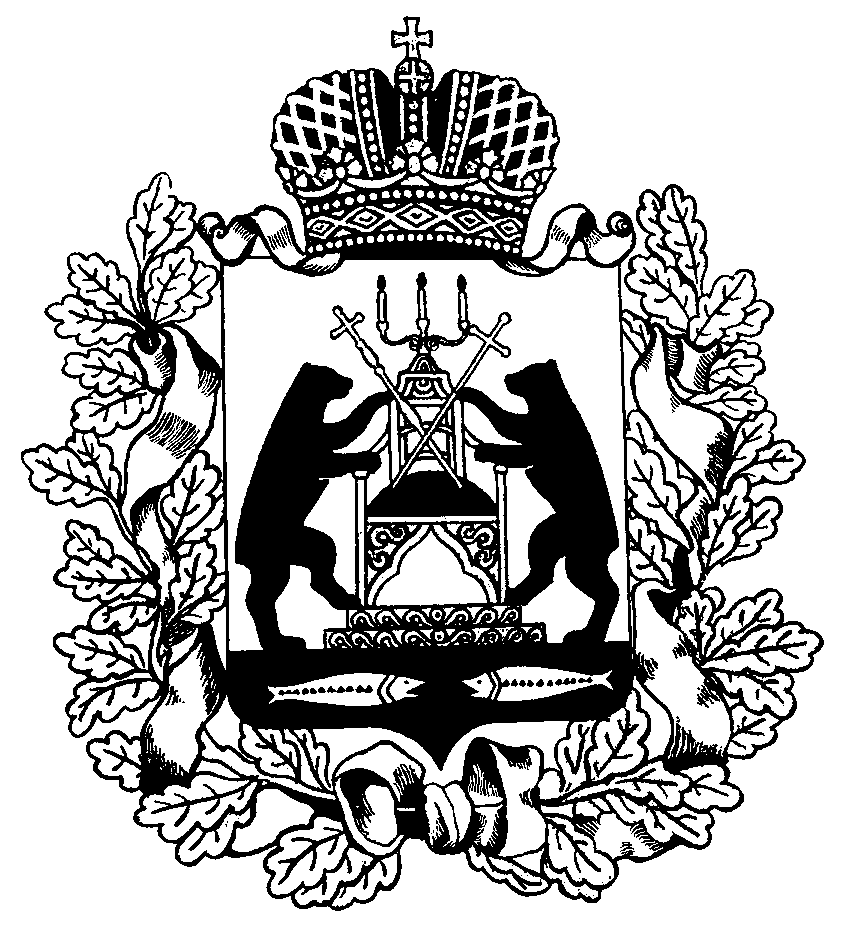 Российская ФедерацияНовгородская областьТерриториальная избирательная комиссияШимского районаПостановлениеВ соответствии с подпунктом «а» пункта 6 статьи 29 Федерального закона от 12 июня 2002 года № 67-ФЗ «Об основных гарантиях избирательных прав и права на участие в референдуме граждан Российской Федерации», руководствуясь постановлением Центральной избирательной комиссии Российской Федерации от 17 февраля 2010 года № 192/1137-5 «О Методических рекомендациях о порядке формирования территориальных избирательных комиссий, избирательных комиссий муниципальных образований, окружных и участковых избирательных комиссий», на основании личного письменного заявления Загаевой Анастасии Анатольевны от 10 июня 2020 года:Территориальная избирательная комиссия Шимского района ПОСТАНОВЛЯЕТ:1. Внести в состав участковой избирательной комиссии № 2218, сформированной постановлением Территориальной избирательной комиссии Шимского района от 05.06.2018 № 56/2 – 3, следующие изменения: освободить от обязанностей члена участковой Загаеву Анастасию Анатольевну, предложенную Советом депутатов Шимского городского поселения.2. Направить настоящее постановление в Избирательную комиссию Новгородской области и участковую избирательную комиссию № 2218.3. Разместить настоящее постановление на странице Территориальной избирательной комиссии Шимского района официального сайта Администрации Шимского муниципального района в информационно-телекоммуникационной сети «Интернет».Председатель Территориальнойизбирательной комиссииШимского района	                                                           Е.Л.ИщукСекретарь Территориальнойизбирательной комиссииШимского района	                                                           Н.В. Чухненкова15 июня 2020 года№ 81/10-3р. п. ШимскОб освобождении от обязанностей члена участковой избирательной комиссии № 2218 с правом решающего голосаОб освобождении от обязанностей члена участковой избирательной комиссии № 2218 с правом решающего голосаОб освобождении от обязанностей члена участковой избирательной комиссии № 2218 с правом решающего голоса